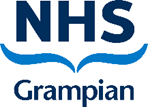 Appendix 3 – Ongoing Assessment Recording SheetSelf-Administration Of Medicines In Hospital: Ongoing Assessment Recording SheetDateCurrent LevelAssessment Reviewed (tick)Self-administration continues? (document the level)Comments (must be completed if self-administration stops or the level changes)SignaturePRINT NAME/DesignationDateCurrent LevelAssessment Reviewed (tick)Self-administration continues? (document the level)Comments (must be completed if self-administration stops or the level changes)SignaturePRINT NAME/Designation